My Favorite Things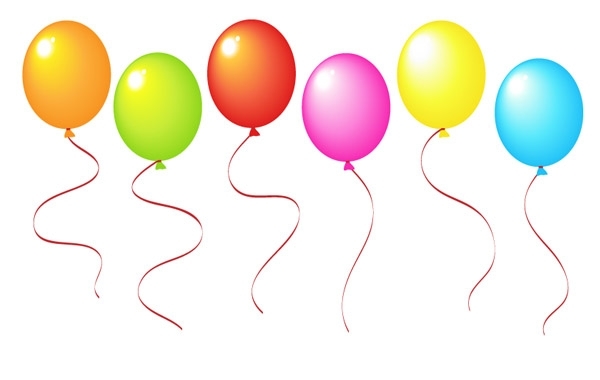  If you could have anything for your classroom, what would it be?From what top three places would you enjoy a gift card?Please return to kimkazee.mcms@gmail.comThank you for your assistance!!This will help the PTSA and Parents identify your “FAVORITES” forTeacher Appreciation week, holidays, and anytime a parent wants to get you a special gift…..NameLouise RobinsonPosition at MCMS7th grade ELA teacher – 7 WhiteMonogram (Initials)LRJFavorite MagazineFood Network; HGTVFavorite ColorGreenFavorite BeverageCoffee; unsweet tea; Vitamin Water Zero Do you drink coffee?Yes If yes, favorite K-cup brandany unflavored medium roast coffeeFavorite Scent (Soap or Candle)vanillaFavorite Sports TeamUGA; Philadelphia EaglesDo you have any allergies that we should consider?noNotebook paper; pencils; colored pencils; hand sanitizer First ChoiceChick-A-FilSecond ChoiceBarnes and NobleThird ChoiceStarbucks